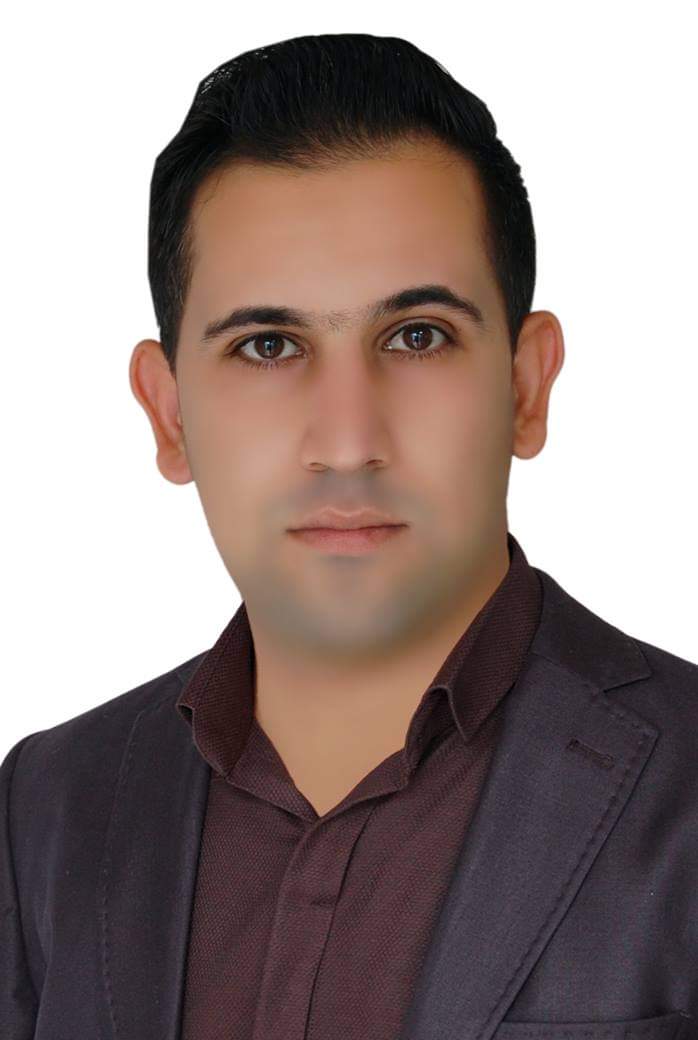 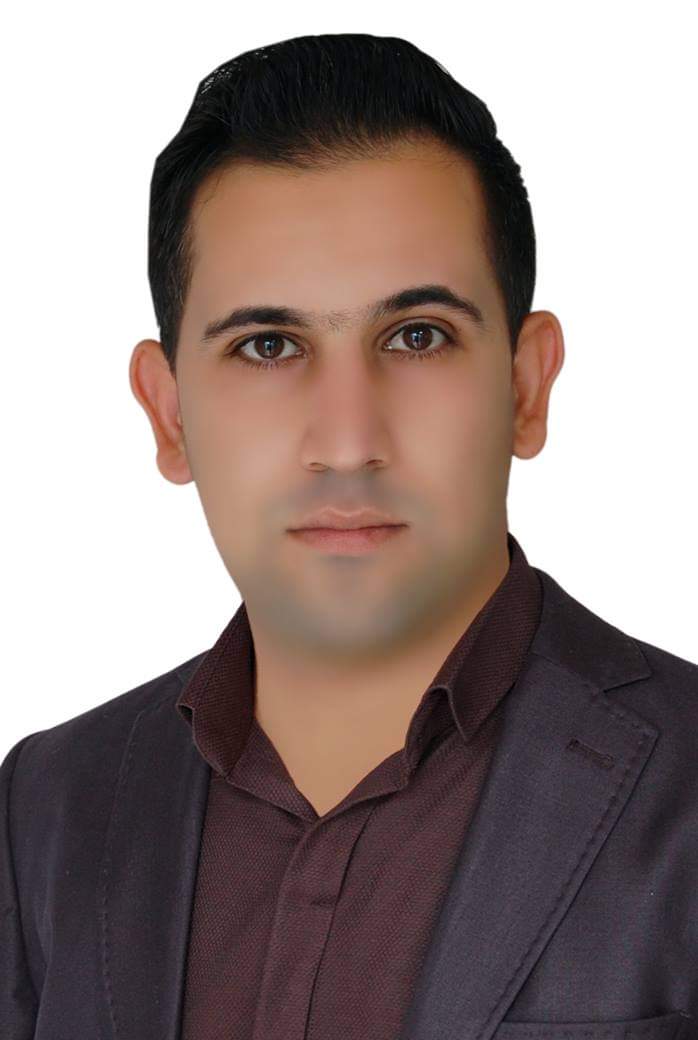 البيانات الشخصيةالبيانات الشخصيةالاسمياسر طه ياسين اسماعيلالحالة الزوجيةمتزوجتاريخ الميلاد12/7/1989عنوان السكنديالى /بعقوبة-شفتهرقم الهاتف07717016856البريد الالكترونيBasicspor24te@uodiyala.edu.iqالبيانات الاكاديميةالبيانات الاكاديميةاللقب العلميمدرس مساعدتاريخ الحصول عليه3/4/2023الشهادةماجستير       القسمالتربية البدنية وعلوم الرياضةالتخصص العامالتربية البدنية وعلوم الرياضةتاريخ اول تعيين3/4/2023التخصص الدقيقطرائق تدريس التربية الرياضيةالمنصب الاداريتدريسيالبكالوريوسالبكالوريوسالكليةالتربية البدنية وعلوم الرياضةالجامعةديالىالبلدالعراقالتخصصالتربية البدنية وعلوم الرياضةسنة التخرج2012-2013الماجستيرالماجستيرالكليةالعلوم والمعارف للدراسات العلياالجامعةالمصطفى العالميةالبلدإيرانالتخصصطرائق تدريس التربية الرياضيةسنة التخرج2018الدكتوراهالدكتوراهالكليةالجامعةالبلدالتخصصسنة التخرجالبحوث المنشورة داخل العراق وخارجهالبحوث المنشورة داخل العراق وخارجهعدد البحوث المنشورة داخل العراق1عدد البحوث المنشورة خارج العراق0المؤتمرات والندوات والدورات وورش العمل المشارك بهاالمؤتمرات والندوات والدورات وورش العمل المشارك بهاعدد المؤتمرات4عدد الندوات33عدد الدورات27عدد ورش العمل4الكتب المؤلفة والمترجمة وبراءات الاختراع الكتب المؤلفة والمترجمة وبراءات الاختراع عدد الكتب المؤلفة0عدد الكتب المترجمة0عدد براءات الاختراع0كتب الشكر والتقدير والشهادات التقديريةكتب الشكر والتقدير والشهادات التقديريةعدد كتب الشكر والتقدير من السادة الوزراء3عدد كتب الشكر والتقدير من السادة رؤساء الجامعات2عدد كتب الشكر والتقدير من السادة عمداء الكليات4عدد الشهادات التقديريةاللغات التي يجيدها التدريسي (كتابة كلمة نعم امام اللغة)اللغات التي يجيدها التدريسي (كتابة كلمة نعم امام اللغة)اللغة العربيةنعماللغة الانكليزيةاللغة الكرديةاللغة الروسية